Установлены правила предоставления единовременной денежной выплаты на приобретение или строительство жилого помещения либо жилого помещения в собственность бесплатно отдельным категориям граждан, проживающих на территориях новых субъектов РФПравила утверждены в соответствии с положениями Указа Президента от 6 июня 2023 г. N 418, которыми право на обеспечение жилыми помещениями предоставлено постоянно проживающим на территориях ДНР, ЛНР, Запорожской и Херсонской областей гражданам РФ, состоявшим на учете в качестве нуждающихся в жилых помещениях и уволенным до 30 сентября 2022 года с военной службы из расположенных на указанных территориях воинских частей вооруженных сил, воинских формирований и правоохранительных органов Украины, органов прокуратуры Украины, со службы из органов и подразделений государственной оперативно-спасательной службы, органов гражданской защиты, а также с военной службы из воинских формирований ДНР и ЛНР и службы из правоохранительных органов и органов прокуратуры ДНР и ЛНР.Документом установлены:порядок ведения учета в качестве нуждающихся в жилых помещениях и основания снятия с учета;порядок расчета размера и предоставления единовременной денежной выплаты на приобретение или строительство жилого помещения;порядок предоставления жилого помещения в собственность бесплатно;порядок оплаты общей площади жилого помещения, превышающей норму предоставления площади жилого помещения в собственность бесплатно.Настоящее постановление вступает в силу со дня его официального опубликования.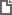 Постановление Правительства РФ от 07.03.2024 N 276
"Об утверждении Правил предоставления единовременной денежной выплаты на приобретение или строительство жилого помещения либо жилого помещения в собственность бесплатно отдельным категориям граждан Российской Федерации, проживающих на территориях Донецкой Народной Республики, Луганской Народной Республики, Запорожской области и Херсонской области"